Администрация Токаревского района муниципальное  бюджетное дошкольное образовательное учреждение детский сад «Тополек»      ПУБЛИЧНЫЙ   ДОКЛАД     заведующего Зверевой Галины Станиславовныр.п. Токаревка2019  годСОДЕРЖАНИЕ1. Общие характеристики     Муниципальное бюджетное дошкольное образовательное учреждение детский сад «Тополек» р.п. Токаревки Токаревского района Тамбовской области (далее - Учреждение)  функционирует с 1958 года.  Учредителем Учреждения является администрация  Токаревского района Тамбовской области (далее по тексту - Учредитель). Отношения между Учредителем и Учреждением определяются договором, заключенным в соответствии с законодательством Российской Федерации и настоящим Уставом. Сокращенное наименование: МБДОУ детский сад «Тополек». Место нахождения и юридический адрес Учреждения: 393550 Тамбовская область, Токаревский район, р.п. Токаревка, ул. Советская, дом 65.          Адрес электронной почты: dctopolek@mail.ru,  адрес сайта в Интернете: http://topolek.68edu.ru. Контактный телефон: (47557) 2-50-66.   Организационно-правовая форма Учреждения: муниципальное  бюджетное учреждение;  тип Учреждения: дошкольная образовательная организация. Учреждение является некоммерческой организацией. Учреждение имеет Лицензию на право ведения  образовательной деятельности в сфере дошкольного образования регистрационный номер: РО № 041385  с бессрочным сроком действия, а также зарегистрировано как юридическое лицо в едином государственном реестре, имеет свидетельство о постановке на учет в инспекции МНС России по Токаревскому району Тамбовской области серия 68 № 001258085.   Учреждение в своей деятельности руководствуется федеральными законами и другими  нормативно-правовыми документами:- Уставом дошкольного образовательного учреждения от 05.10.2015 № 375; - Договором между Учреждением и родителями (законными представителями).- Законом РФ от 29.12.2012  №273-ФЗ «Об образовании»;- Санитарно – эпидемиологическими требованиями к устройству, содержанию и организации режима работы в дошкольных организациях санитарно-эпидемиологические правила и нормативы (СанПиН 2.4.1.3049-13)., утвержденные постановлением Главного государственного санитарного врача РФ от «15» мая  2013 г. №26;- Положением о лицензировании образовательной деятельности, утвержденным постановлением Правительства Российской Федерации от 16.03.2011 г. № 174;- Приказом Министерства образования и науки Российской Федерации от 17.10.2013 № 1155 «Об утверждении и введении в действие  федеральных государственных образовательных стандартов (далее по тексту ФГОС ДО) к структуре основной общеобразовательной программы дошкольного образования»Порядок организации и осуществления образовательной деятельности по основным общеобразовательным программам – образовательным программам дошкольного образования (Приказ Министерства  и науки от 30.08.2013г. 3104 «Об организации и осуществления образовательной деятельности по основным общеобразовательным программам  - образовательным программам дошкольного образования)- Федеральный закон РФ от 29.12.2010г. № 436-ФЗ « О защите детей об информации, причиняющей вред их здоровью и развитию»  вступил в силу с 01.09.2012г.   Учреждение  функционирует  в режиме 5-дневной  рабочей недели с двумя выходными днями (суббота, воскресенье), а так же праздничными днями, установленные законодательством РФ;  длительность работы – 10,5 часов; график работы групп  – с 8.30 до 18.00 часов.  Обучение детей ведется на русском языке.    Проектная мощность здания Учреждения - 59 воспитанников. В 2019-20 учебном  году в  Учреждении  фактическая численность – 59 воспитанников, функционировало 3 группы: - одновозрастная младшая группа  с 2 до 3 лет - 14 воспитанников;
- разновозрастная  вторая младшая и средняя группа с 3 до 4лет и с 4 до 6 лет – 19 воспитанников;
- разновозрастная старшая и подготовительная  группа с 5 до6 лет и с 6 до 7 лет - 26 воспитанников.Социальный паспорт семей МБДОУ детский сад "Тополек"на 2019 – 2020 г.г.Учреждение имеет структурные подразделения:Существует консультативный пункт «Растем вместе» для родителей детей, не посещающих дошкольные образовательные учреждения, который был открыт постановлением администрации Токаревского района от 14.05.2009 №295 в целях создания условий для организации педагогической помощи родителям детей дошкольного возраста, получающих дошкольное образование  в условиях семьи. Получение дошкольного образования в консультативном пункте может организовываться, в соответствии с Уставом организации и положением о консультативном пункте, по достижении детьми двух месяцев до 7 лет (приказ о внесении изменений в ПОЛОЖЕНИЕ о Консультативном пункте от 27.02.2015 №8).  Основными задачами Консультативного пункта являются:оказание всесторонней помощи родителям (законным представителям) в обеспечении условий для развития детей, не посещающих ДОУ;оказание консультативной помощи родителям (законным представителям) по различным вопросам воспитания, обучения и развития ребенка дошкольного возраста;оказание содействия в социализации детей дошкольного возраста, не посещающих ДОУ;проведение комплексной профилактики различных отклонений в физическом, психическом и социальном развитии детей дошкольного возраста, не посещающих ДОУ;  обеспечение взаимодействия между ДОУ и другими организациями социальной и медицинской поддержки детей и родителей (законных представителей).   Основными формами деятельности Консультативного пункта является организация лекториев, теоретических и практических семинаров для родителей (законных представителей), индивидуальных и групповых консультаций по запросу родителей (законных представителей), организация заочного консультирования по письменному обращению, телефонному звонку, через организацию работы сайта образовательной  организации и т.д.      Консультативный пункт  осуществляет   помощь родителям (законным представителям) по следующим  направлениям:      Психодиагностика, логопедическое обследование, просветительская, консультационная, оздоровительная работа.     В Учреждении с февраля 2010 года действует психолого-медико-педагогический консилиум,  как  одна из форм взаимодействия специалистов  ДОУ, объединяющихся для психолого-медико-педагогического сопровождения   воспитанников с отклонениями в развитии или состояниями декомпенсации. Работа ПМПк осуществляется в соответствии с Положением, утвержденным приказом по детскому саду от 12.02.2010 № 9.Формы управления Учреждения   Управление Учреждением осуществляется в соответствии с законом РФ «Об образовании» по принципу единоначалия    и самоуправления.Формами управления Учреждения являются: Попечительский совет, педагогический совет,  родительский комитет,  общее собрание трудового коллектива.   Попечительский совет: - Содействует в распределении внебюджетных средств Учреждения;- Оказывает помощь в проведении конкурсов, спортивных мероприятий  вУчреждении;- Контролирует целевое использование внебюджетных средств Учреждения.   Компетенция педагогического совета детского сада: определение направлений образовательной деятельности детского сада; принимает основную общеобразовательную программу дошкольного образования; обсуждает и производит выбор различных вариантов, форм, методов  НОД; вносит изменения в  план работы педагогического коллектива  на учебный год.   Родительский комитет – осуществляет защиту прав и законных интересов детей  и родителей (законных представителей);  принимает участие в организации и проведении мероприятий проводимых в Учреждении,  контроль за качеством питания и обслуживания воспитанников.   Трудовой  коллектив  Учреждения составляют  все работники участвующие своим трудом в его деятельности на основе трудового договора. Общее собрание трудового коллектива принимает:-  Устав Учреждения и изменения к нему- Правила внутреннего распорядка работников - Положения Учреждения и локальные акты- Вносит предложения Учредителю по улучшению финансово-хозяйственной деятельности учреждения - Рассматривает вопрос о заключении Соглашения коллективного договора Учреждения.       Административное управление                                  заведующий   Зверева Галина Станиславовна    телефон 8-953-127-24-46Самоуправлениеобщее собрание  (председатель Бубукина Татьяна Викторовна, телефон (47557) 2-50-66) педагогический совет  (председатель Зверева Галина Станиславовна, телефон (47557) 2-50-66)  родительский комитет  (председатель Колоскова Ирина Александровна)    попечительский совет  (председатель  Илюхина Ольга Викторовна, телефон (47557)  2-52-73Основные запланированные направления  развития образовательной деятельности в 2019 – 2020 году:1. Обновление качества и форм  организации образовательного процесса, обеспечение устойчивого развития Учреждения на основе удовлетворения образовательных потребностей воспитанников, родителей и  социума. 2.  Привлечение общественности  в управлении Учреждением. 3. Обеспечение условий безопасного и комфортного пребывания детей в дошкольном учреждении. Приобщение дошкольников к ценностям здорового образа жизни и к общечеловеческим ценностям. 4. Поиск новых эффективных форм работы с родителями.                                                                  5. Усиление познавательно – речевого компонента как приоритетного для дошкольного возраста в образовательном процессе Учреждения. 6. Повышение профессиональной компетентности педагогов в процессе овладения ими современными педагогическими технологиями.                                                                        7. Основные задачи образовательной деятельности в Учреждении:1. Обеспечить развитие кадрового потенциала в процессе  внедрения  ФГОС на 100  %  через:использование активных  форм  методической работы: сетевое взаимодействие, мастер-классы,  обучающие  семинары, открытие просмотры,  «Творческая группа»; участие педагогов в конкурсах профессионального мастерства;  повышение квалификации на курсах, прохождение процедуры аттестации. 2. Организовать  психолого – педагогическое сопровождение воспитанников  в условиях реализации Образовательной программы:разработка адаптированных образовательных программ для воспитанников с ОВЗ; организация проектной деятельности с воспитанниками в области социально-коммуникативного развития; работа консультационного пункта для родителей воспитанников дошкольного возраста «Растем вместе»; внедрение здоровьесберегающей технологии  «Пескотерапия» в ДОУ. 3. Использовать ИКТ во взаимодействии ДОУ и семьи в интересах развития ребенка:ведение персональных сайтов и блогов  педагогов; оформление портфолио воспитанников.создание страницы на  сайте «ФГОС  ДО». 2. Особенности образовательного процесса   	Образовательный процесс в Учреждении строится с учетом требований Сан ПиН 2.4.1.3049 - 13  «Санитарно – эпидемиологические требования к устройству, содержанию и организации режима работы в дошкольных образовательных организациях», его характерными качествами являются рациональность организационной структуры, развивающее разнообразие форм НОД, взаимосвязь между организационными формами. Для организации индивидуальной,  творческой  деятельности детей предоставлено достаточно  времени  в режиме дня.		Содержание образовательного процесса в детском саду определяется образовательной программой, разрабатываемой, принимаемой и реализуемой Учреждением  самостоятельно в соответствии с федеральными государственными образовательными стандартами дошкольного образования (далее – ФГОС ДО) и с учётом особенностей психофизического развития и возможностей детей. В соответствии с приказом Министерства образования и науки Российской Федерации (Минобрнауки России) от 17 октября 2013 г. №1155 «Об утверждении федерального государственного образовательного стандарта дошкольного образования»  утвержден прилагаемый федеральный государственный стандарт дошкольного образования. Данный приказ о введении ФГОС ДО вступил в силу с 1 января 2014 года. В связи с этим был разработан план на переходный период внедрения ФГОС ДО. Разработано Положение о Совете по введению ФГОС ДО. Создана рабочая группа (Совет педагогов) и разработан план-график методической работы, обеспечивающий сопровождение введения федерального государственного образовательного стандарта дошкольного образования.  Цель: перейти на Профстандарт 1 января 2020 г..    - изучали, обсуждали изменения, информационно-методические письма федерального            уровня по данному  вопросу, информационно-методичекие журналы «Справочник руководителя», информацию на сайтах Министерства образования РФ; -  разработана система внутреннего обучения.Вывод: воспитательно-образовательный процесс в  МБДОУ детский сад  «Тополек» строится с учетом требований санитарно-гигиенического режима в дошкольных учреждениях.Ожидаемый результаты: консолидация коллектива в процессе перехода в режим развития и создание организационных основ для обновления содержания образовательного процесса в ДОУ в соответствии с ФГОС ДО.	Образовательная деятельность коллектива Учреждения реализуется в соответствии с нормативными документами  и  годовым планом, образовательный процесс осуществляется на основе поставленных задач, которые решаются с помощью соответствующих методов, приёмов. Каждому из разделов программы отводится определённое место в течение НОД.  Педагоги стремятся сделать жизнь воспитанников в детском саду насыщенной, интересной и познавательной.  Предметом пристального внимания педагогического коллектива является развитие личности каждого воспитанника. Содержание Программы, обеспечивающее развитие личности, мотивации и способности детей в различных видах деятельности,  охватывает следующие образовательные области: ● социально-коммуникативное развитие;● познавательное развитие;● речевое развитие;● художественно-эстетическое развитие;● физическое развитие.    Учреждение реализует Основную образовательную  программу дошкольного образования на основе содержания  Программы «Детство» (под редакцией Т. И. Бабаевой, А.Г. Гогоберидзе, О.В. Солнцевой и др.).Сведения о реализуемых программахНепосредственно образовательная деятельность реализуется через организацию различных видов детской деятельности или их интеграции. В процессе планирования учитываются следующие параметры: Общий объем непосредственно образовательной деятельности.Продолжительность периодов непрерывной непосредственно образовательной деятельности в течение дня, распределение периодов непрерывной непосредственно образовательной деятельности в течение дня (в первую и во вторую половину).Перерывы между периодами непрерывной непосредственно образовательной деятельности.Основные виды деятельности детей в конкретные периоды непрерывной непосредственно образовательной деятельности в течение дня, недели и их чередование.Образовательные области, задачи которых решаются в каждой из конкретных периодов непрерывной непосредственно образовательной деятельности.Формы работы, в которых осуществляется непрерывная непосредственно образовательная деятельность.  В процессе планирования  образовательного процесса соблюдаются следующие принципы:- принцип развивающего образования, целью которого является развитие ребенка;- принцип необходимости и достаточности (соответствие критериям полноты, необходимости и достаточности позволяет решать поставленные цели и задачи только на необходимом и достаточном материале, максимально приближаться к разумному "минимуму");- принцип интеграции образовательных областей в соответствии с возрастными возможностями и особенностями воспитанников, спецификой и возможностями образовательных областей;   Еще один из ведущих принципов – это принцип комплексно-тематического планирования, в основу которого положена идея интеграции содержания разных образовательных областей  вокруг общей темы, которая на определённое время становится объединяющей: «Моя семья», «Наш детский сад», «Золотая осень» и т.д.  При выборе темы учитываются интересы детей, задачи воспитания и развития, текущие явления (например, времена года)  и яркие события (например, праздники).      В Учреждение накоплен достаточный опыт проведения подобных тематических недель (Неделя здоровья, Неделя дружбы с природой, Неделя детской книги) и дней (День театра), что послужило хорошей основой для составления комплексно-тематического планирования на весь учебный год.     Педагогами  Учреждения разработано комплексно – тематическое планирование на учебный год для  детей младшего, среднего,  старшего и подготовительного к школе дошкольного  возраста.      Комплексно-тематическое планирование в целом положительно оценено педагогами с точки зрения освоения детьми программы через увлекательные виды детской деятельности, но есть некоторые  и отрицательные моменты.      Педагоги  изучили значение и содержание  образовательных областей, разобрались в схеме планирования  организованной совместной деятельности взрослого и детей в занимательном деле и в режимных моментах. Стали более тщательно планировать и организовывать образовательную деятельность не только на занятиях, а в течение всего пребывания ребенка в детском саду: через все  виды  детской деятельности, основной из которых является детская игра, что соответствует Федеральным государственным образовательным стандартам дошкольного образования (далее ФГОС ДО).         Воспитателями  тщательно продумывается содержание развивающей среды по возрастам. Они еженедельно стараются обновлять игровую и наглядную среду в зависимости от темы недели. При планировании педагоги  предусматривают  виды самостоятельной свободной детской деятельности в  специально подготовленной развивающей среде Учреждения, где дети могут закрепить знания, умения, навыки в самостоятельных играх и взаимодействии с окружающей средой. Иллюстрации, книги, игрушки,  работы детей, использованные на тематической неделе, оформляются  в группе, чтобы дети  вне занятий повторно рассматривали, использовали для игры, беседовали со сверстниками в свободной обстановке  и тем самым закрепляли свои знания по теме.- принцип взаимодействия с семьёй.  Этот принцип ориентирует на взаимодействие с родителями: родители должны участвовать в реализации программы, в создании условий для полноценного и своевременного развития ребенка в дошкольном возрасте, чтобы не упустить важнейший период в развитии его личности. Родители  должны быть активными участниками  образовательного процесса, участниками всех проектов, независимо от того, какая деятельность в них доминирует, а не просто сторонними наблюдателями.       Взаимодействие детского сада и семьи становится все более тесным и плодотворным.       Успешно прошли  проекты « Моя родословная», «Масленица», родительские собрания с использованием различных форм: круглый стол,  родительский диспут, с использование видеофильмов о жизни воспитанников. На родительские собрания  приглашаются специалисты: педагог-психолог, учитель-логопед, социальный педагог.    Родители принимают активное участие в жизнедеятельности  детского сада: тематические выставки («Чудо-овощи», «Зимушка – зима»», «Дыхание зимы» и др.), конкурсы «Зеленая планета», «Пожарная безопасность», «Красота божьего мира», «Техническое конструирование» и др.       Таким образом, использование разнообразных форм работы дало определенные результаты: родители из «зрителей» и «наблюдателей» стали активными участниками встреч и помощниками воспитателя. Именно на это и направлен принцип взаимодействия с семьёй, обозначенный в контексте ФГОС.            - принцип преемственности с примерными основными программами начального образования.         В соответствии с ФГОС обучение детей должно строиться как увлекательная проблемно-игровая деятельность, обеспечивающая постоянный рост их  самостоятельности и творчества. При построении педагогического процесса основное образовательное содержание педагоги осуществляют в повседневной жизни, совместной с детьми деятельности, путём интеграции естественных для дошкольника видов деятельности, главным из которых является игра.                                                                                      Преемственность дошкольного и начального общего образования происходит на основе взаимодействия с МОУ ТСШ №2, планом совместной работы, утвержденным руководителями учреждений на учебный год.    Развитие социального партнёрства в его различных формах - важная составная часть образовательного процесса, результатом которой являются позитивные эффекты для всех заинтересованных участников.Учреждение поддерживает тесное взаимодействие с разными организациями поселка. Совместные мероприятия направлены на социализацию дошкольников, развитие у детей познавательной активности, любви к родному краю, формированию патриотических чувств. Наиболее плодотворное сотрудничество за последние годы сложилось со следующими организациями:- муниципальное бюджетное образовательное учреждение дополнительного образования «Токарёвский районный Дом детского творчества»; - районная детская библиотека.3. Условия осуществления образовательного процесса   Охрана здоровья детей относится к числу приоритетных задач Учреждения. Для сохранения физического и психического здоровья большое внимание уделяется режиму работы, расписанию НОД (непосредственно образовательная деятельность), соблюдению санитарно-гигиенических норм. НОД не превышает предельно допустимой нормы.    Ежегодно дошкольники проходят медицинский осмотр специалистами «Токаревская центральная районная больница» (далее ЦРБ)  проводится диагностика уровня физического развития и состояния здоровья детей.    Базой для реализации образовательной программы является укрепление физического и психического здоровья воспитанников, формирование у них основ двигательной и гигиенической культуры.С целью охраны жизни и укрепления здоровья детей, снижения заболеваемости, в Учреждения  реализуется долгосрочный план-программа "Здоровье".Цели плана-программы:Сохранения и укрепление здоровья детей.Формирование сознательного отношения детей к собственному здоровью.Создание здоровьесберегающей среды в ДОУ (эмоциональной, психологической, физической) и апробация здоровьесберегающих технологий.Создание системы взаимосвязи и сотрудничества с родителями, службами здравоохранения, Роспотребнадзора.Здоровьесберегающие технологии, реализуемые педагогами Учреждения в текущем учебном годуМедико–педагогическое обследование детей в ДОО осуществляется систематически, позволяет вовремя выявить отклонения в состоянии здоровья и скорректировать педагогический процесс и профилактическую работу.Количество пропущенных дней  в год на одного ребенка можно проследить в таблице:Количество пропущенных дней по состоянию здоровья (динамика)Сравнительный анализ медицинского обследования детей, поступающих в ДОУ, позволил выявить, что количество дошкольников абсолютно здоровых (1 группа здоровья) повысилось, а 2 и 3 группа - снизилось.Показатели здоровья детей по группам здоровья:Все это ставит необходимость продолжать совершенствовать систему профилактических мероприятий, активизировать работу с семьей по пропаганде здорового образа жизни, с учетом индивидуальных особенностей дошкольников.Для всех возрастных групп с учетом здоровья детей разработаны планы мероприятий, направленные на укрепление здоровья детей. Основными формами оздоровительной работы являются:– двигательный режим: утренняя гимнастика, физкультминутки, динамические паузы, прогулки, занятия физической культуры, дни и недели здоровья, спортивные праздники, спортивные развлечения;– оздоровительные мероприятия: воздушные ванны, обширное умывание и полоскание полости рта круглый год; игры с водой, босохождение в летний период; соблюдение питьевого режима, прогулки на свежем воздухе, утренняя гимнастика и гимнастика после сна; дни здоровья, целевые прогулки и походы; спортивные праздники, досуги и развлечения; луковая и чесночная терапия, лимонотерапия, витаминизация третьего блюда..В летний период ежегодно реализуется план ежедневных оздоровительных мероприятий. В каждой группе детского сада создан уголок здоровья, где каждый родитель (законный представитель) может получить необходимую информацию о методиках сохранения здоровья детей.Организация специализированной (коррекционной) помощи детям, в том числе детям с ОВЗ.      В детском саду ведется работа учителя-логопеда и педагога-психолога для детей с тяжелыми нарушениями речи. Для данной группы детей разработана и утверждена адаптированная образовательная программа дошкольного образования.Для коррекции развития детей заключены договора о сетевом взаимодействии  с МБДОУ детским садом «Родничок», в штат которого входит педагог-психолог и с МБДОУ детским садом «Ручеек», в штат которого входит учитель-логопед. Деятельность специалистов строится в соответствии с рабочими программами.     В Учреждении проводится  индивидуальная работа с детьми, которые нуждаются  в коррекции развивающей деятельности, проводится консультативная работа с родителями.                                                                                                                                                                                                                                    Педагог-психолог наблюдает и корректирует воспитательно-образовательный процесс, нацеливает сотрудников детского сада на создание благоприятного, эмоционально-психологического микроклимата в отдельно возрастных группах и в дошкольном учреждении в целом.   Педагог-психолог проводила индивидуальные и групповые занятия с детьми с целью развития психических процессов, эмоционально-волевой сферы детей. Совместно в воспитателями групп проводила промежуточную и итоговую диагностику развития воспитанников.   В начале учебного года было зачислено: 11 детей с ОВЗ (нарушения речи). В мае 2019 года у 9 детей с нарушениями речи был снят диагноз. Годовой план организационно-методической и коррекционно-развивающей	 работы  учителя-логопеда выполнен в полном объеме.     Дополнительные образовательные и иные услуги: нет. В отчетном периоде начата подготовка к получению лицензии на образовательную деятельность по дополнительным образовательным программам. Получить лицензию детский сад планирует к концу 2019 года.Основные формы работы с родителями (законными представителями): наиболее эффективными формами работы с родителями в отчетном периоде стали:– родительские собрания;– индивидуальные консультации заведующего, социального педагога и воспитателей детского сада;– организация и проведения праздников, театральных постановок с участием родителей;– организация выставок детских работ, выполненных совместно с родителями, к каждому сезонному празднику;– стендовая информация.  Территория  Учреждения занимает большую площадь,  у каждой группы имеется игровая площадка с травяным покрытием, две веранды, отделённые  друг от друга.   Для обеспечения  развития на территории необходимо укомплектовать игровым оборудованием    площадку.    Непосредственно образовательная деятельность осуществляется как в группах, так  и на воздухе.  Группы имеют отдельный вход. Каждая из  групп располагается в изолированном помещении – групповой ячейке.     Групповые помещения оформлены в соответствии с возрастными особенностями детей и требованиями программы. Во всех группах, в соответствии  с возрастными  и  индивидуальными  особенностями  детей выделены уголки развития: игровой,  литературный, ИЗО-деятельности,  творческая мастерская, библиотека. Пополнили к новому учебному году оборудованием предметно-пространственную среду (сюжетно-ролевые игры, спортивный инвентарь, музыкальные инструменты, строительные, дидактические игры и т.д., в соответствии ФГОС ДО).    Деятельность по охране труда сотрудников ведётся согласно нормативно-правовой базе, локальным актам образовательного учреждения, должностным инструкциям работников Учреждения и инструкциям по технике безопасности.    Согласно нормам пожарной безопасности помещения  детского сада оснащены: датчиками автоматической пожарной сигнализации, кнопкой включения пожарной сигнализации, системой передачи о пожаре на объекте «Стрелец-мониторинг».     В Учреждении установлен противопожарный режим, проводятся  мероприятия по соблюдению правил пожарной безопасности, по ознакомлению детей с правилами пожарной безопасности.      Для отработки правильного поведения во время чрезвычайных ситуаций сотрудники  и воспитанники участвуют в тренировочных    мероприятиях.     Вопросы безопасности регулярно обсуждаются с детьми с целью формирования у них сознательного и ответственного отношения к вопросам личной безопасности и безопасности окружающих.    Организация  питания  детей в  детском саду - немаловажный фактор сохранения здоровья  дошкольников. Данному вопросу в ДОУ уделяется большое внимание.     В Учреждении организовано 4-х разовое питание на основе десятидневного меню. В меню представлены разнообразные блюда, исключены их повторы. При составлении меню соблюдаются требования нормативов калорийности питания. Постоянно проводится витаминизация третьего блюда. 
При поставке продуктов строго отслеживается наличие сертификатов качества.
Контроль за организацией питания осуществляется заведующим и завхозом.   В Учреждении имеется вся необходимая документация по организации детского питания. На пищеблоке имеется бракеражный журнал, журнал здоровья, журнал контроля температуры холодильника, журнал дезинфекции холодильного и рабочего оборудования на пищеблоке, журнал «С» - витаминизации. На каждый день пишется меню-раскладка.     Контроль качества питания, витаминизации блюд, закладки  продуктов питания, кулинарной обработки, выхода готовых блюд, вкусовых качеств  пищи, санитарного  состояния    пищеблока,  правильности хранения и соблюдения сроков реализации продуктов осуществляют заведующая, завхоз, а также бракеражная комиссия.  Готовая пища выдаётся  детям только с разрешения бракеражной комиссии, после снятия пробы и записи в бракеражном журнале результатов оценки готовых блюд. Для организации питания используются средства родительской платы, регионального и местного бюджетов. Бесплатным питанием обеспечены  дети-сироты. Льготы на питание предоставляются следующей категории детей: дети с ОВЗ; дети, у которых один из родителей имеет инвалидность 2 группы; родители которых являются ветеранами и участниками боевых действий в Чечне, с оплатой 50 % от установленной родительской платы и 10 детей из многодетных семей, с оплатой 30 % от установленной родительской платы.4. Результаты деятельности    Мониторинг результативности образовательного процесса в Учреждении проводится для оценки уровня и качества развития ребёнка дошкольного возраста. 	В течение полугода педагогический коллектив наряду с решением поставленных задач активно работал по реализации  основных разделов программы.  Анализ результатов мониторинга достижений детьми планируемых результатов освоения образовательных областей  2018 – 2019 учебного года.Мониторинг образовательного процесса осуществлялся педагогами и воспитателями посредством наблюдения за активностью детей в различные периоды пребывания в дошкольной организации, анализа продуктов детской деятельности и диагностического инструментария.В ходе анализа результатов диагностики, можно сделать следующие выводы:Как показывает обследование детей, по результатам освоения Образовательной программы в текущем учебном году оптимальный уровень развития имеют 70 процентов обследованных детей, достаточный уровень – 30 процентов. Усредненные результаты диагностики уровня развития детей за текущий год показывают, что самые низкие показатели развития детей выявлены по речевому и физическому развитию (диаграмма 1).Работа с дошкольниками предполагает четкую организацию пребывания детей в детском саду, правильное распределение нагрузки в течение дня, координацию и преемственность в работе воспитателя, музыкального руководителя и социального педагога.Диаграмма 1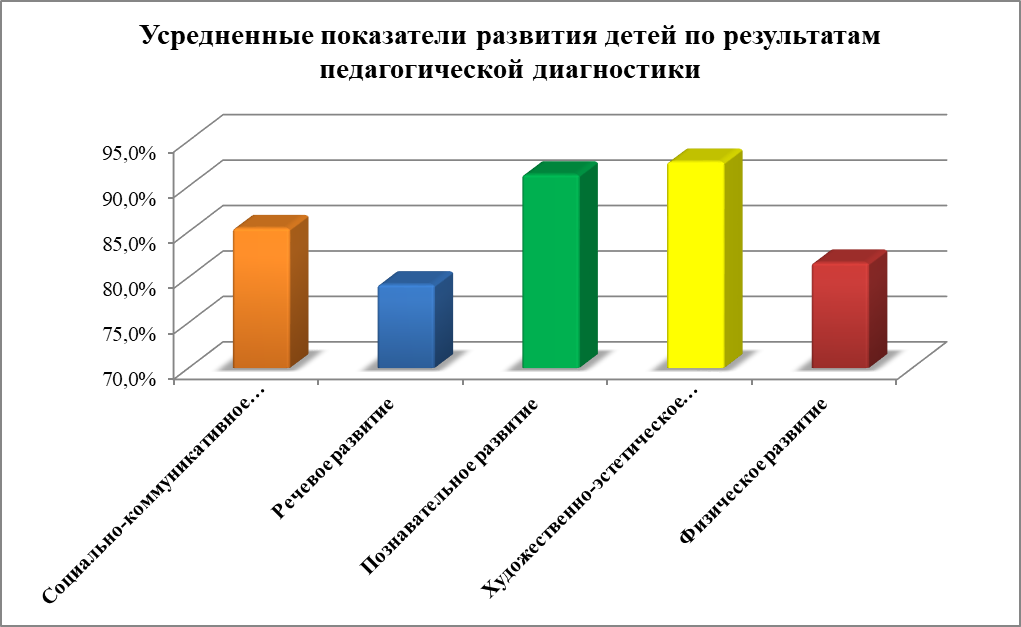 Мониторинг освоения образовательной программы дошкольного образования (итоговые результаты педагогической диагностики) в группах детей старшего дошкольного возраста – подготовительных к школе группах показывают уровень освоения детьми образовательной программы от 83 до 94 процентов. Сравнительный анализ результатов освоения Образовательной программы на начало и конец учебного года показал положительную динамику в освоении программных задач по образовательным областям.          Готовность детей к обучению в школе характеризует достигнутый уровень психологического развития накануне поступления в школу. Результаты мониторинга готовности воспитанников к учебной деятельности (итоговые результаты психолого-педагогической диагностики) показывают, что оптимальный уровень готовности к школе достигнут 89,5 процента детей, достаточный уровень – 10,5 процента. Низкий уровень готовности к школе не показал ни один ребенок – выпускник нашего детского сада.В целом результаты мониторинга показали успешность освоения детьми программы с учетом образовательных областей, а также развитие интегративных качеств у дошкольников. Количество детей с высоким уровнем развития выросло, детей с низким уровнем развития – нет.Наметилась положительная динамика образовательной программы по всем образовательным областям по сравнению с 2017 – 2018 учебным годом. Выводы:  Необходимо активизировать работу всех участников образовательного пространства особое внимание уделить образовательным областям: речевое развитие, физическое развитие, социально – коммуникативное развитие. Анализ работы по этим разделам определил, что для дальнейшего повышения результативности педагогического процесса, главной целью которого является развитие всесторонне развитой, творческой личности, необходимо:- совершенствовать формы организации НОД с детьми путем внедрения нетрадиционных форм работы;- уделять особое внимание индивидуальной работе с детьми;         - осуществлять оптимальный выбор средств и технологий организации образовательной деятельности..             Информация о расходах в 2018–2019г.  МБДОУ детский сад «Тополек»:Таким образом, совершенствованию материально-технической базы способствуют: устремление коллектива на обновление предметно-развивающего пространства в соответствии с требованиями ФГОС и реализуемой программы; включение родителей в создание предметной среды; система поощрения, разработанная в ДОО. 6. Заключение. Перспективы и планы развития.Подводя итог работы за  2018-19 учебный год,  педагогический коллектив детского сада осознает всю сложность и важность поставленных перед ним задач, оптимистично прогнозирует будущее своего Учреждения и будущее своих воспитанников. В перспективе развития организации необходимо совершенствовать предметно – развивающую среду в соответствии с ФГОС дошкольного образования, методическое и кадровое обеспечение образовательного процесса.7. Решения, принятые по итогам общественного обсуждения       Учитывая результаты работы за прошедший учебный год, данные диагностики на конец учебного года, педагогический коллектив считает целесообразным взять следующие задачи на 2019 – 2020 учебный год:Продолжать работу по сохранению и укреплению здоровья детей физического и психического, через комплексный подход, посредством интеграции образовательных областей.Совершенствовать связную речь дошкольников. Учить детей связано, последовательно и выразительно высказывать свои мысли, составлять творческие рассказы, развивать диалогическую форму речи.Воспитывать в дошкольниках любовь к театру, навыки театральной культуры, приобщать детей к театральному искусству. Развивать творческую самостоятельность и эстетический вкус. Развивать творческую самостоятельность и эстетический вкус. Учить постигать художественные образы, созданные средствами театральной выразительности.	Анализ деятельности Учреждения, оценка реализации задач позволили выявить ряд проблем в организации функционирования учреждения: сложность выстраивания отношений дошкольного учреждения и части родителей воспитанников как социальных партнёров; недостаточная активность педагогов в популяризации своих педагогических находок, актуального педагогического опыта; недостаточная оснащённость образовательного процесса современными техническими средствами.Перспективы и планы развитияЦель работы: построение работы Учреждения в соответствии с ФГОС (психолого-педагогическое, методическое и кадровое сопровождение внедрения ФГОС в условиях системных обновлений дошкольного образования), создание благоприятных условий для полноценного проживания ребенком дошкольного детства, формирования основ базовой культуры личности, всестороннее развитие психических и физических качеств в соответствии с возрастными и индивидуальными особенностями, подготовка ребенка к жизни в современном обществе.  В плане основных направлений управленческой деятельности в перспективе на 2019- 2020 учебный год планируется: - Обеспечение условий безопасного и комфортного пребывания детей в дошкольном учреждении. Приобщение детей к ценностям здорового образа жизни и к общечеловеческим ценностям.  -  Поиск новых эффективных форм взаимодействия с родителями.  - Усиление в непосредственно образовательной деятельности Учреждения познавательно-речевого компонента как приоритетного для дошкольного возраста.- Повышение профессиональной компетентности педагогов в процессе овладения ими современными педагогическими технологиями, активизация процесса  популяризации передового опыта, к началу 2020 года перейти на профстандарт.                                                                           - Использование информационного ресурса в системе дошкольного образования как в разрезе управления образовательным учреждением, так и в образовательном процессе. 1. Общие характеристики 2. Особенности образовательного процесса 3. Условия осуществления образовательного процесса 4. Результаты деятельности 5. Кадровый потенциал 6. Финансовые ресурсы Учреждения  и их использование 7. Решения, принятые по итогам общественного обсуждения 8. 3аключение. Перспективы и планы развития 1.            Сведения о контингенте детей            Сведения о контингенте детей1.1.1. Общее количество групп31.1.1.1. Количество детей всего в них:601.- мальчиков (кол-во, %)35 (58,3)1.- девочек (кол-во, %)25 (41,6)1.1.2. Количество групп для детей младшего дошкольного возраста11.1.2.1. Количество детей всего в них:141.- мальчиков (кол-во, %)7 (50,0)1.- девочек (кол-во, %)7 (50,0)1.1.3. Количество групп для детей среднего дошкольного возраста11.1.3.1. Количество детей всего в них:191.- мальчиков (кол-во, %)10 (52,6)1.- девочек (кол-во, %)9 (47,3)1.1.4. Количество групп для детей старшего дошкольного возраста11.1.4.1. Количество детей всего в них:271.- мальчиков (кол-во, %)18 (66,6)1.- девочек (кол-во, %)9 (33,3)1.1.5. Количество подготовительных к школе групп 01.1.5.1. Количество детей всего в них:01.- мальчиков (кол-во, %)0 (0,0)1.- девочек (кол-во, %)0 (0,0)2.Количество детей проживающихКоличество детей проживающихв рабочем поселке52в селе83.Количество детей участников и ветеранов военных действий24.Воспитываются в полных семьях(кол-во, %)41 (68,3)5.Воспитываются в неполных семьях(кол-во, %)Из них:19 (31,6)Воспитываются одной матерью(кол-во, %) 19 (31,6)Воспитываются одним отцом(кол-во, %) 0 (0,0)6.Воспитываются в малообеспеченных семьях  (кол-во, %)28 (46,6)7.Воспитываются в семье, проживающей по временной регистрации (кол-во, %)  0 (0,0)8.Воспитываются в многодетных семьях (кол-во, %)  11 (18,3)9.Опекаемые дети (кол-во, %)2 (3,3)10.Неблагополучные семьи (кол-во, %)0 (0,0)11.Посещение детьми кружков в дошкольном образовательном учреждении (кол-во, %)60 (100,0)12.Данные социального уровня родителей (на 97 родителей)Данные социального уровня родителей (на 97 родителей)12.- рабочие (кол-во, %)67 (69,1)12.- служащие (кол-во, %)11 (11,3)12.- работники ОУ (кол-во, %)2 (2,0)12.- инженерно – технические работники    (кол-во, %)0 (0,0)12.- безработные (кол-во, %)12 (12,3)12.- предприниматели, бизнесмены       (кол-во, %)   0 (0,0)- пенсионеры (кол – во, %)0 (0,0)- находящиеся в декретном отпуске по уходу за ребенком5 (5,1)13.    Данные образовательного уровня родителей (на 97 родителей)    Данные образовательного уровня родителей (на 97 родителей)13.- основное (кол-во, %)   3 (3,1)13.- среднее образование (кол-во, %)   25 (25,7)13.- среднее педагогическое (кол-во, %)   0 (0,0)13.- среднее профессиональное    (кол-во, %)   49 (50,5)13.- неполное высшее (кол-во, %)    3 (3,1)13.- высшее (кол-во, %)   17 (17,5)№Наименование образовательных программУровень, направленностьНормативный срок освоения1Программа развития и воспитания детей в детском саду «Детство» (под  ред. Т. И. Бабаевой и др.)общеобразовательный5 лет2Парциальная программа по духовно-нравственному воспитанию дошкольников «  »      Дополнительное образование, духовно-нравственное воспитание4 года3Парциальная программа «Светофорчик»Дополнительное образование, безопасность4 годаФормы работыВремя проведенияВремя проведенияТехнологии сохранения и стимулирования здоровьяТехнологии сохранения и стимулирования здоровьяТехнологии сохранения и стимулирования здоровья Гимнастика пробуждения Гимнастика пробужденияПосле сна в группе каждый день.  Младшая группыДинамическиепаузыДинамическиепаузыВо время занятий 2-5 мин по мере утомляемости детей, начиная с младшей группыПодвижные и спортивные игрыПодвижные и спортивные игрыКак часть физкультурного занятия, на прогулке, в группе со средней степенью подвижности, ежедневно. Все возрастные группыПальчиковая гимнастикаПальчиковая гимнастикаС младшего возраста индивидуально, с подгруппой и всей группой ежедневноДорожки здоровьяДорожки здоровьяПосле сна вся группа ежедневно, начиная с младшего возраста. На физкультурном занятииГимнастика для глазГимнастика для глазЕжедневно по 1—3 мин в любое свободное время, в зависимости от интенсивности нагрузки, начиная с младшей группыДыхательная гимнастикаДыхательная гимнастикаВ разных формах физкультурно-оздоровительной работы, начиная с младшего возрастаТехнологии обучения здоровому образу жизниТехнологии обучения здоровому образу жизниТехнологии обучения здоровому образу жизниФизкультурные занятияТри раза в неделю  в группе, на улице, начиная с младшего дошкольного возрастаТри раза в неделю  в группе, на улице, начиная с младшего дошкольного возрастаУтренняя гимнастикаЕжедневно в группе. Все возрастные группыЕжедневно в группе. Все возрастные группыЗанятия по  ОБЖОдин раз в неделю в режимных процессах, как часть и целое занятие по познанию, начиная с младшей группыОдин раз в неделю в режимных процессах, как часть и целое занятие по познанию, начиная с младшей группыТочечный самомассажСеансы или в различных формах физкультурно-оздоровительной работыСеансы или в различных формах физкультурно-оздоровительной работыФизкультурные досуги, праздникиОдин раз в квартал, начиная с младшего дошкольного возрастаОдин раз в квартал, начиная с младшего дошкольного возрастаКоррекционные технологииКоррекционные технологииКоррекционные технологии МузыкотерапияВо время НОД 1-3 мин, начиная со среднего дошкольного возрастаВо время НОД 1-3 мин, начиная со среднего дошкольного возрастаПсихогимнастикаВо время НОД 2-5 мин, начиная со средней группыВо время НОД 2-5 мин, начиная со средней группыАртикуляционная гимнастикаВо время НОД 2-5 мин, начиная с младшего дошкольного возрастаВо время НОД 2-5 мин, начиная с младшего дошкольного возраста2016 год2017 год2018 годПропуск одного ребёнка, общая заболеваемость18,1 18,118Пропуск одногоребёнка, инфекционнаязаболеваемость0,40,61,3 (ветряная оспа)Пропуск одногоребёнка, соматическаязаболеваемость22,7   22,421 2016 год2017 год2018 годВсего детей585960Дети ГЗI50 – 83,3 %50 – 86,2 %56 – 93,3%Дети ГЗII8-  13,3%6- 10,3%5 – 8,3%Дети ГЗIII2-  3,3%2-3,4%1 – 1,6%Количество оздоровленных детей27-50,5%29-50%27 – 50,5%Детей ни разу не болевших за год6-10%5-8,6%9– 15%5.Кадровый потенциал 	Учреждение полностью укомплектовано педагогическими кадрами.  Из 5 педагогов  высшее профессиональное образование имеют 3 человека, среднее специальное профессиональное образование - 2 педагога. Результат квалификационной  аттестации педагогов – 40%.Педагоги детского сада постоянно занимаются самообразованием и  повышают уровень своей компетентности в вопросах воспитания и развития детей дошкольного возраста. Участвовали  в  конкурсах педагогического мастерства на различных уровнях:Педагогический стаж педагоговВ течение последних трех лет все воспитатели дошкольной организации повысили свою профессиональную организацию по вопросам введения ФГОС дошкольного образования.По результатам курсовой подготовки мы проанализировали готовность педагогов нашей дошкольной образовательной организации к введению ФГОС.Среди положительных изменений, которые произошли (произойдут) в образовательной организации с введением Стандарта, педагоги в основном называют улучшение материально-технических условий, а также увеличение финансирования ДОО.5.Кадровый потенциал 	Учреждение полностью укомплектовано педагогическими кадрами.  Из 5 педагогов  высшее профессиональное образование имеют 3 человека, среднее специальное профессиональное образование - 2 педагога. Результат квалификационной  аттестации педагогов – 40%.Педагоги детского сада постоянно занимаются самообразованием и  повышают уровень своей компетентности в вопросах воспитания и развития детей дошкольного возраста. Участвовали  в  конкурсах педагогического мастерства на различных уровнях:Педагогический стаж педагоговВ течение последних трех лет все воспитатели дошкольной организации повысили свою профессиональную организацию по вопросам введения ФГОС дошкольного образования.По результатам курсовой подготовки мы проанализировали готовность педагогов нашей дошкольной образовательной организации к введению ФГОС.Среди положительных изменений, которые произошли (произойдут) в образовательной организации с введением Стандарта, педагоги в основном называют улучшение материально-технических условий, а также увеличение финансирования ДОО.6. Финансовые ресурсы Учреждения и их использование   Основным источником финансирования учебной и хозяйственной деятельности, социального развития коллектива учреждения и оплаты труда его работников служат средства местного бюджета, выделяемые  согласно годовой смете. Нормативная стоимость пребывания 1 ребенка в Учреждении не утверждается. Бухгалтерское обслуживание детского сада осуществляет муниципальное учреждение «Централизованная бухгалтерия Токаревского района». В 2018-2019 учебном году из муниципального бюджета финансировались: - заработная  плата  работников Учреждения; - ремонт технологического оборудования;- обеспечение первичными средствами пожаротушения;- чистящие и моющие средства;-оплата коммунальных услуг (тепло, вода, электроэнергия, телефонные разговоры);- продукты питания;                                                                                                                      - и ряд других позиций.Наименование Сумма (руб.)Откуда поступили денежные средстваПриобретение методической литературы, дидактических пособий и игр для воспитанников 93785,59Региональные1195 рублей - датчики по пожарной безопасности;5000 рублей -электроизмерительные работы;82000 рублей  - на замену 3-х пластиковых окон и 3-х дверей;332716 рублей - на благоустройство территории (укладка брусчатки) площадью 230 кв. м;21700 рублей -приобретение холодильника;3670 рублей - приобретение одеял (7шт.);29450 рублей -приобретение раскладушек (19 шт.);131131 рублей - замена электропроводки в здании МБДОУ детский сад "Тополек";6580 рублей - замена электропроводки к подсобным помещениям 613442Муниципальные11999 рублей- системный блок;2001 рубль - клавиатура, мышь и флешка для компьютера14000ВнебюджетныеИтого:721227,59